Saturday, July 20, 2019 Schedule of Events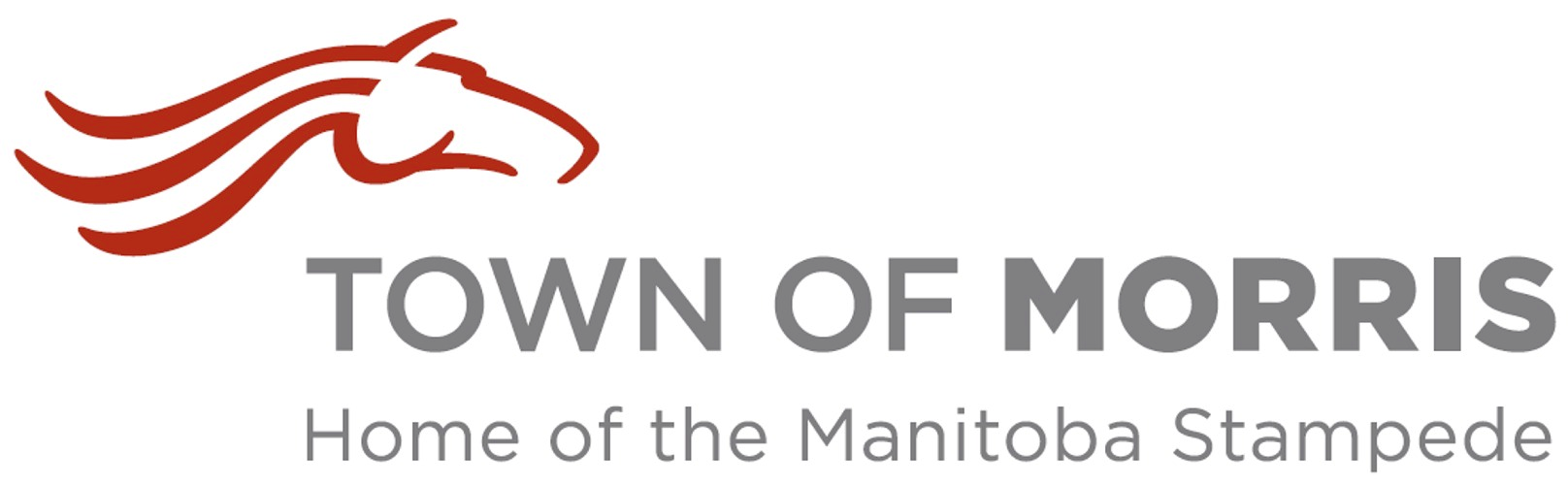 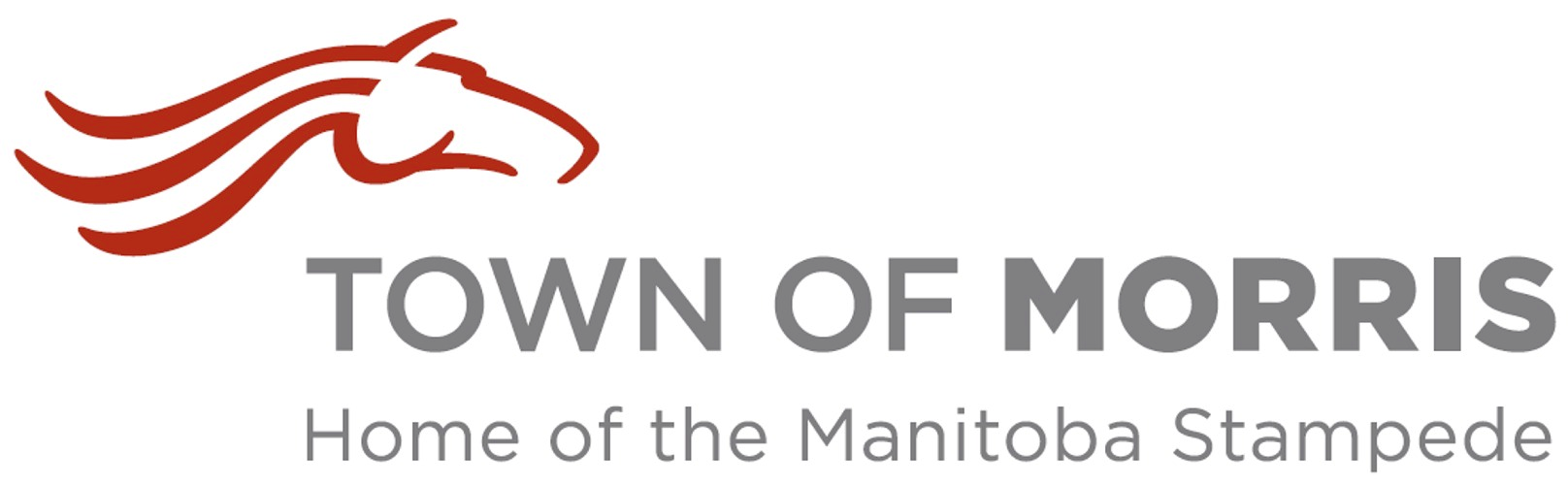 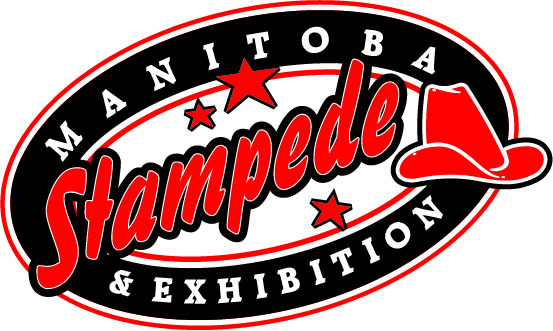 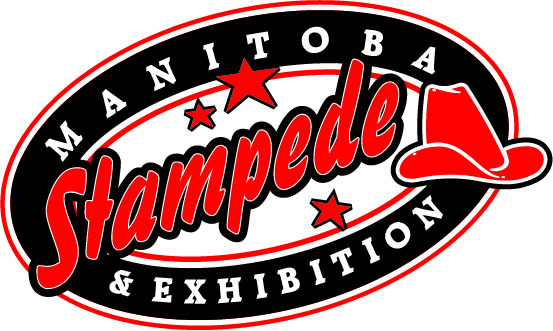 Free Gate Admission All DaySponsor of the Day: Town of Morris9:00am                  -MB Team Penning (till 6pm, West Show Ring)10:00am                -The Manitoba Stampede and Exhibition Parade (Lucinda Street, Morris, 1			Block west of Main Street)                                -Gathering of Nations Displays (Open till Dusk)                                -Pony Rides (till 8pm, East Show Barn)                                 -Beer Gardens (Open till 1am)                                -MB Stock Dog Trial Finals (till 2pm, East Show Ring)10:30am                -Puff the Clown (Ag-Tivity Ranch)                                -Livestock Experiences and Displays (open till 9pm, West Show Barn)		     - Petting Zoo (open till 9pm, West Show Barn)11:00am 	     -Hutlet 2.0 (Sweet Grass Stage)                                -RainDrop Equine Therapy Demonstration (till 12:30, Light House Barn)                                 -School Work and Historical Centre (North Orange Barn)                                -Outdoor Vendors (Open till 10pm)                                -Indoor Trade Show (Open till 10pm, Morris Multiplex)                                -Ag-Tivity Ranch 12:00pm                -Midway Opens 1:00pm                  -Bubbleman (Ag-Tivity Ranch)2:00pm                  -Manitoba’s Only Professional Rodeo (Main Grandstands)Featuring: Bareback, SaddleBronc, Steer Wrestling, Tie Down Roping, LadiesBarrel Racing, Team Roping, Bull Riding, Manitoba Mutton Bustin’, & TysonWagner Rodeo Clown3:00pm                  -Northern Lights Drill Team (East Show Ring)4:00pm                  -Puff the Clown (Ag-Tivity Ranch)4:00pm-6:00pm   -BIG CITY FILTER Band (Rempel Insurance Saloon Stage)4:30pm                  -Hutlet 2.0 (Sweet Grass Stage)6:00pm	     - Northern Lights Drill Team (East Show Ring)7:00pm                  -World Championship Pony Chuckwagons & Chariot Races (Main Grandstands)  Featuring Hawreluik Racing Group (Main Grandstands)9:00pm-1:00am  -DAVID PESTRAK Band (Rempel Insurance Saloon Stage)TBA                        -Pow Wow Showcase Dancer and DrummersTBA                        -Bill Crampton Indigenous Teachings